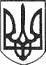 РЕШЕТИЛІВСЬКА МІСЬКА РАДАПОЛТАВСЬКОЇ ОБЛАСТІВИКОНАВЧИЙ КОМІТЕТРІШЕННЯ30 серпня 2021 року                                                                                       	№ 254Про організацію проходженняреабілітації дітей з інвалідністю	Керуючись Законом України „Про місцеве самоврядування в Україні”, Порядком надання інвалідам та дітям з інвалідністю і дітям до двох років, які належать до групи ризику щодо отримання інвалідності, реабілітаційних послуг, затвердженого постановою Кабінету Міністрів України від 31.01.2007 року № 80 (в редакції постанови Кабінету Міністрів України від 26.07.2018 року № 587), виконавчий комітет Решетилівської міської радиВИРІШИВ:	Інформацію начальника відділу сім’ї, соціального захисту та охорони здоров’я виконавчого комітету Решетилівської міської ради (Момота Д.С.) про організацію проходження реабілітації дітей з інвалідністю у 2021 році взяти до відома (додається).Міський голова								О.А. ДядюноваДодаток до рішення виконавчого комітету Решетилівської міської ради30.08.2021 № 254Про організацію проходження реабілітаціїдітей з інвалідністю у 2021 роціВідповідно до підпункту 5.3.1. ,,Виконання заходів спрямованих на організацію забезпечення надання комплексу реабілітаційних послуг особам з інвалідністю відповідно до Індивідуальних потреб реабілітації” пункту 5.3. ,,Соціальна реабілітація осіб з інвалідністю та дітей з інвалідністю у центрах соціальної реабілітації” Комплексної програми соціального захисту населення Решетилівської міської ради на 2019-2023 роки з 12 липня по 26 липня 2021 року у Центрі комплексної реабілітації для осіб з інвалідністю Полтавської міської ради 10 дітей з інвалідністю Решетилівської ТГ пройшли курс реабілітації.Кошти в сумі 80 тис. грн. були надані Полтавській міській раді, як субвенція на спільне утримання Центру комплексної реабілітації осіб з інвалідністю Полтавської міської ради.Для підвезення дітей до Центру комплексної реабілітації осіб з інвалідністю витрачено кошти в сумі 13 тис. грн.Начальник відділу сім’ї, соціального захисту та охорони здоров’я								Д.С. Момот